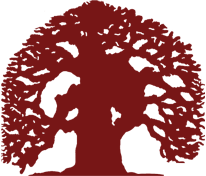 FBF Humanitarian Assistance Funding Proposal – April 2020Context:Friends of Burkina Faso is a charitable organization based in the United States. The organization was founded in 1987 and has been supporting small community-led development projects in Burkina Faso since 2002. Our website is: www.friendsofburkinafaso.org, where you can find more information. Friends of Burkina Faso supports the people of Burkina Faso at this challenging time in the nation’s history. As a result, we are accepting emergency relief proposals that are different from the longer-term project support we generally provide. This form is an application for emergency funding from Friends of Burkina Faso to support the most urgent needs of persons currently displaced by the violence in northern and eastern Burkina. The application is not a guarantee of funds. Friends of Burkina Faso is a small organization with limited fund-raising capacity. We will do our best to help respond to the needs of displaced persons forced to confront violence in Burkina.    This form will provide Friends of Burkina Faso with basic information on how funds, if awarded, will be used. We understand that it is difficult to have a detailed, accurate proposal during a time of crisis and uncertainty. People may be moving from one place to another and needs may change monthly, weekly, or even daily. To ensure we respect US laws and our members/donors, the information you provide gives us the ability to act as best we can.Friends of Burkina Faso will accept proposals between April 4 and May 4. We anticipate making a decision on funding by May 31. IMPORTANT: The amount of funding available is not yet known. Friends of Burkina Faso is launching an emergency fundraiser in parallel with this call for proposals. Any funds raised will be distributed among at least two recipients to ensure better equity in addressing needs. We thank you for your understanding and patience in this challenging time and hope to provide the best support possible.Friends of Burkina Faso Humanitarian Assistance Funding Proposal Application – April 2020Please fill in this form to the best of your ability. Share as much information as possible. Friends of Burkina Faso will provide funds to at least two organizations. We are a small non-profit based in the United States with limited fundraising capacity, so not all applications will be able to be addressed. We stand in solidarity with the people of Burkina Faso.Applications should be submitted by May 4, 2020. We will do our best to respond by May 31, 2020.You may attach any supplemental information about your proposal to this document.Completed proposals should be emailed by May 4, 2020 to: projects@friendsofburkinafaso.org.Basic informationBasic informationLocation of area to be served (such as village, town, and/or region)Organization/individual requesting fundsContact person & contact informationNeeds of the population to be servedNeeds of the population to be servedNumber (approximate) of displaced persons to be served over what time periodMost urgent/immediate needs of this populationAre there existing sources of basic provisions to this population (specify the provisions)? Please explain.Provisions, coverage, and cost estimateProvisions, coverage, and cost estimateProposed basic/urgently needed provisions: what this organization/individual proposes to provide,  Estimated or known unit cost of proposed items, and total cost of proposal.AccountabilityFBF is responsible to its members and the US Government to ensure that any funds distributed are used in the manner described in this form.AccountabilityFBF is responsible to its members and the US Government to ensure that any funds distributed are used in the manner described in this form.How this organization/individual proposes to distribute the provisionsOrganization’s/individual’s past experience with providing humanitarian assistanceOrganization’s/individual’s ability and commitment to provide FBF with electronic or paper copies of receipts for all purchases made with FBF fundsTransmission of FundsDue to various regulations, FBF is only able to transmit funds through formal Bank accounts.Transmission of FundsDue to various regulations, FBF is only able to transmit funds through formal Bank accounts.Does the organization have a bank account to which FBF can wire funds?